 АДМИНИСТРАЦИЯ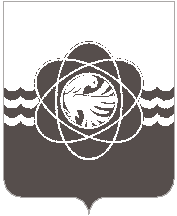 МУНИЦИПАЛЬНОГО ОБРАЗОВАНИЯ «ГОРОД ДЕСНОГОРСК»СМОЛЕНСКОЙ ОБЛАСТИП О С Т А Н О В Л Е Н И Еот 02.12.2022  № 1037В соответствии с Порядком принятия решения о разработке муниципальных программ муниципального образования «город Десногорск» Смоленской области, их формирования и реализации, признании утратившими силу некоторых правовых актов, утверждённым постановлением Администрации муниципального образования «город Десногорск» Смоленской области от 21.02.2022 № 90 и постановлением Администрации муниципального образования «город Десногорск» Смоленской области от 15.03.2022 № 129 «Об утверждении перечня муниципальных программ муниципального образования «город Десногорск» Смоленской области», в целях реализации программных мероприятий,Администрация муниципального образования «город Десногорск» Смоленской области постановляет: 1. Внести в постановление Администрации муниципального образования «город Десногорск» Смоленской области от 29.12.2016 № 1430 «Об утверждении муниципальной программы «Осуществление бухгалтерского учета финансово-хозяйственной деятельности бюджетных учреждений муниципального образования «город Десногорск» Смоленской области» (в  редакции  от  08.08.2017  №  789,  от  02.11.2017  №  1095,  от  26.02.2018 № 186, от 25.02.2019 № 186, от 31.01.2020 № 72, от 21.12.2020 № 922, от 19.01.2021 № 10, от 30.03.2022 № 183) следующие изменения:1.1. В Паспорте муниципальной программы «Осуществление бухгалтерского учета финансово-хозяйственной деятельности бюджетных учреждений муниципального образования «город Десногорск» Смоленской области» строку 5 изложить в следующей редакции:Раздел 4 Паспорта муниципальной программы «Финансовое обеспечение муниципальной программы» изложить в следующей редакции:1.3. Раздел 6 муниципальной программы «Сведения о финансировании структурных элементов муниципальной программы» изложить в новой редакции согласно приложению.2. Муниципальному казённому учреждению «Централизованная бухгалтерия» муниципального образования «город Десногорск» Смоленской области (А.В. Танцерева) в течение 10 календарных дней разместить в ГАС «Управление» актуализированную муниципальную программу «Осуществление бухгалтерского учета финансово-хозяйственной деятельности бюджетных учреждений муниципального образования «город Десногорск» Смоленской области».3. Отделу информационных технологий и связи с общественностью 
(Е.М. Хасько) разместить настоящее постановление на официальном сайте Администрации муниципального образования «город Десногорск» Смоленской области в сети Интернет.4. Контроль исполнения п. 2 настоящего постановления возложить на начальника отдела экономики и инвестиций Н.Н. Захаркину, контроль исполнения настоящего постановления возложить на руководителя муниципального казённого учреждения «Централизованная бухгалтерия» муниципального образования «город Десногорск» Смоленской области Л.Н. Амельченкову.Глава муниципального образования «город Десногорск» Смоленской области                                             А.А. НовиковО внесении изменений в постановление Администрации муниципального образования «город Десногорск» Смоленской области от 29.12.2016 № 1430 «Об утверждении муниципальной программы «Осуществление бухгалтерского учета финансово-хозяйственной деятельности бюджетных учреждений муниципального образования «город Десногорск» Смоленской области»Объемы финансового обеспечения за весь период реализации  Общий объем финансирования составляет 82 366,5 тыс. рублей, из них: средства местного бюджета – 82 366,5 тыс. рублей.в том числе:этап I: 2014-2021 – 50 091,8 тыс. рублей, из них:средства местного бюджета – 50 091,8 тыс. рублей.этап II: 2022-2024 – 32 274,7 тыс. рублей, из них: средства местного бюджета – 32 274,7 тыс. рублейНаименование муниципальной программы, структурного элемента / источник финансового обеспеченияВсегоОбъем финансового обеспечения по годам реализации (тыс. рублей)Объем финансового обеспечения по годам реализации (тыс. рублей)Объем финансового обеспечения по годам реализации (тыс. рублей)Наименование муниципальной программы, структурного элемента / источник финансового обеспеченияВсегоочередной финансо-вый год
20221-й год планового периода 20232-й год планового периода 202412345Муниципальная программа «Осуществление бухгалтерского учета финансово-хозяйственной деятельности бюджетных учреждений муниципального образования «город Десногорск» Смоленской области» (всего),
в том числе:32 274,710 838,510 718,110 718,1федеральный бюджет0,000,000,000,00областной бюджет0,000,000,000,00местный бюджет32 274,710 838,510 718,110 718,1